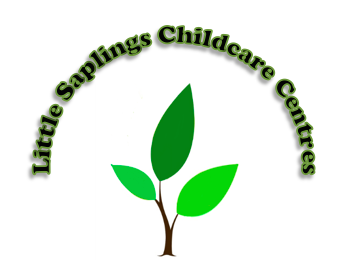 Application formPlease note that CV’s are not acceptedComplete all sections in BLACK INK.Please return all completed application forms to:Please note the following sections will be removed prior to shortlisting Personal Details Title:                                            First name(s):Last name(s):                             Former names(s):Date of birth:                             NI Number:    Daytime telephone: Preferred Telephone:Email:                           Home address:Postcode:Emergency contact details Name & Address:Postcode:Emergency contact number:Equal opportunities As part of our equal opportunities policy we would like you complete the following section. This information is used for monitoring purposes only. All information is confidential and will not be used when shortlisting or deciding on whether an applicant is successful or unsuccessful in obtaining employment. The information you provide will help us to ensure that our recruitment procedures are fair by allowing us to identify and eliminate potential areas of discrimination.   Ethnic originReligious beliefs Disability The equality act (2010) defines a disabled person as someone with a physical or mental impairment that has a substantial and long term effect on the ability to carry out day to day tasksDo you consider yourself to have such disability?If yes, please briefly describe below:Please specify any equipment, requirements or adjustments that would assist you in:The recruitment process - The job role - Gender Age Sexual orientationDo you have the legal right to live and work in the U.K?     I declare that to the best of my knowledge the information that I have provided is all correct and true.I understand that any false information or declarations will result, in the event of employment, a disciplinary investigation and may result in dismissal.In addition failure to disclose any criminal convictions will result again in dismissal. Signed ____________________________     Date _____________________________This section will not be included in your application during the shortlisting processEducation training and Qualifications Please include all qualifications and training Please provide details of all other relevant training  Employment and experience Please complete the following starting with your most current employment, include all employment including any voluntary work. Include all breaks along with a reason for the break. ___________________________________________________________________________Current job:Name & address of employer:Postcode:Salary/wage                                               Grade/scaleLength of employment from:                         To:                    If you are still employed, notice period required:If not please state reason for leaving:Brief description of your duties:Please continue onto another sheet if necessary and attach to application form.Supporting information Please use the following section to highlight any information you feel will support your application.Convictions Rehabilitation of offender’s act 1974(exceptions) order 1975If you have been convicted of any offence(s), or if there are any proceedings pending against you, please give details. If the job description advises you that a DBS check will be required, the post you are applying for is covered by the Rehabilitation of Offenders Act 1974 (exceptions) Order 1975. This means that you must declare all convictions, including cautions, reprimands and formal warnings for any offence(s) which for other purposes are ‘spent’ under the provisions of the Act. Failure to disclose any previous convictions (including cautions) reprimands and formal warnings could result in dismissal should it be subsequently discovered. Any information given, either when returning this application form or at an interview will be entirely confidential and will be considered only in relation to this application. References Please provide details of two referees (one of whom much be your current or most recent employer)Name:                                                      Name:Occupation:                                             Occupation:Address:                                                  Address:Postcode:                                                 Postcode:Telephone:                                              Telephone:Email:                                                      Email:Are you happy for us to contact your referees at this point in the application process? Data protection policy/ Privacy NoticeThe information you are providing will be used only by Little Saplings Childcare Centres in connection with your application and for assessing your suitability for employment by the company. The information is not shared with any third party unless your application is successful. Then information gathered will be used in general staff records for the purpose of employment. Plus will be shared with government agencies as required by the law. Applications will be kept on file till three years after employment ends. Some information will be used for the purpose of monitoring practices to ensure equality of opportunity by the company. Unsuccessful applicants, this form will be securely destroyed within 12 months from receipt. All handling of Data will be in accordance with the GDPR regulations 2018 and the companies GDPR policy and Appendix i retention regulations._________________________________________________________                                                                                                  May 2018
  C/O 80 Lime Road
            Wednesbury            West Midlands             WS10 9NFJob title Please Fill in Position Applied for:Closing date Application ref (office use only )NP1Prefer not to say Any other ethnic group not listedAsian or Asian British - BangladeshiAsian or Asian British- ChineseAsian or Asian British - IndianAsian or Asian British- otherAsian or Asian British - PakistaniBlack or Black British- AfricanBlack or black British - CaribbeanBlack or Black British - otherMixed ethnic- white & AsianMixed ethnic- White & Black AfricanMixed ethnic – white/black CaribbeanMixed ethnic group - otherOther ethnic group- ArabWhite – Gypsy or Irish travellerWhite - IrishWhite- otherWhite- Welsh/English/Scotland/N.IrelandPrefer not to sayChristianOther SikhHinduJewishBuddhistNone MuslimYes No Male Female Prefer not to say 16-1718-2425-2930-3940-4950-5960-6465+BisexualGay manHeterosexual/straightLesbian/gay womanPrefer not to say Yes No         Date         Date School/College/University/Training ProviderCourse TitleResults/GradeFrom Mth/YrToMth/YrSchool/College/University/Training ProviderCourse TitleResults/Grade          Date           Date Employer name & address or activity if not employed Position heldReason for leaving From Mth/YrTo Mth/YrEmployer name & address or activity if not employed Position heldReason for leaving DateType of offenceSentence/FineCommentsYes No 